Zopakuj si premenu jednotiek.Premeny jednotiek dĺžkykm 			m		dm	cm		mmPremeny jednotiek obsahukm2	 ha	      a      m2	  dm2	 cm2	mm2Premeny jednotiek objemukm3	          m3		  dm3	      cm3		mm3                      hl       l	       dl         cl          ml          Premeny jednotiek hmotnosti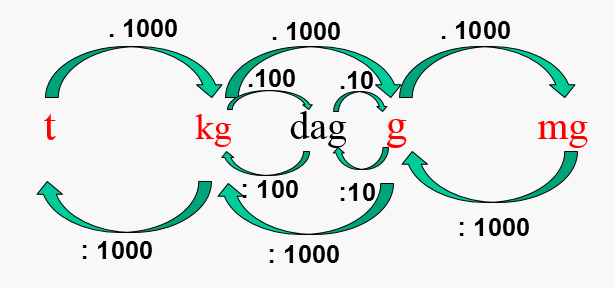 Vyrieš nasledujúce príklady:Premeň jednotky dĺžky0,235 m =                            dm =                                    km=                                mm=                                 cm147, 9 km =                          m =                                     dm=                                cm=                                   mm                 9186 cm=                             km=                                    mm =                               m=                                    dm 2. Premeň jednotky obsahu – povrchu, na jednotky v zátvorke  23 m2 / dm2/                     	12,45 m2 /a/                            	45,781 km2 /ha/                      	9,6 dm2 /a/567 mm2 / m2/                   	4298,3 mm2 / dm2 /                   	223,01 mm2 /  dm2/                          	10,05 a / km2/1403 a /ha/                       	0,29 ha / m2/                                 	964 ha /a /                                	154  m2 / km2/   2  km2/a/                        	0,067 m2 / cm2/                            	0,0009 cm2 /a /                           	0,012 a / cm2/3. Premeň jednotky objemu987 mm 3 =             m3                              	15,89 km3 =                m3                           	573 l =                       cm3               55  m3=                   cm3                             	 0,765 dm3 =              l                               	7,98 mm 3 =               hl6 dm3=                    mm 3                             	8,234 l =                    dm3                         	15,9 l =                      cl0,0008 cm3=           km3                                 	375,6 m3=                  l                               	318,12 km3 =             hl4. Porovnaj dve príslušné jednotky /dĺžky, obsahu, objemu/12,56 cm3  a     0,01256 m3                                     7,95 km2  a  795 000 m2                                        500 m   a   0,05 km4,6 m3  a    0,000000046 km3                                 0,0048 dm2  a  4,8 mm2                                        3,62 km   a  3620dm  324 cm3   a 324 000 mm 3                                       546 a        a    0,546 ha                                      11,04 cm  a 1,104 dm5. Doplňte chýbajúce jednotky852 cm3 = 0,000852 .......                                         2,9 ha = 29000 .........                            	0,36 m = 360.........0,648 m3 = 648 ..........                                              642 mm2 = 64200..........                        	671,25 km = 6712500..........536,41 mm 3 = 536410000000 ............                    0,546 km2 = 54,6 ...............                    	68 dm = 680 ...........Premeň na jednotky uvedené v zátvorkách:435 dm = 		 m         				  = 		cm =		 m				  =		dm  =			kg				 =		g  =		 mm				   =		cm   =		m				 kgkg  =		gVyjadri desatinné čísla v tvare desatinného zlomku:15,4 ; 7,9 ; 0,0987Začlenení žiaci:	Vypočítaj2524+ 9839=                          89756+ 56836=                   546827+ 258962=5865+5625=                           45934+ 23738=                   569846+523484=2984- 1637=                           95672- 25746=                    8756100-7548966=9687- 5745=                           85691-2568=                      5687487- 3658960=Doplň číselný rad1660,1680,.........,...........,............,............,............,18009873,9870, .........,..........,............,...........,.............,9852223,233,.........,............,...........,...........,............,393Rieš slovné úlohyDorotka mala 688eur. Eva mala o 294 eur menej. Koľko eur mala Eva?..............................................................................................................................................................Eva mala            eur.Mirko mal 209567 guliek. Vyhral 3685 guliek. Koľko guliek mal Mirko?..............................................................................................................................................................Mirko mal              guliek.Vynásob a vydeľ84 : 6 =25 . 6  =589 : 7 =569 . 7 =152 :8 =5 . 85  =6589 : 3 =549 . 3 =68 : 4 =44 . 7 =237 : 3 =125 . 5 =117 : 9 =26 . 9  =	8450 : 5 =687 . 4 =1812 : 7 =164 . 6  =2598 : 2 =1234 . 8 =8564 : 3 =256 . 8 =5498 : 4 =5687 . 2 =2565 : 5 =368 . 7 =129 : 3 =12345 . 0 =